lMADONAS NOVADA PAŠVALDĪBA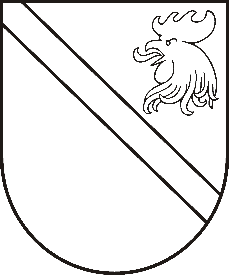 Reģ. Nr. 90000054572Saieta laukums 1, Madona, Madonas novads, LV-4801 t. 64860090, e-pasts: dome@madona.lv ___________________________________________________________________________MADONAS NOVADA PAŠVALDĪBAS DOMESLĒMUMSMadonā2020.gada 21.janvārī									       Nr.10									       (protokols Nr.2, 9.p.)Par grozījumiem Madonas novada pašvaldības domes 29.03.2018. lēmuma Nr.138 (protokols Nr.5, 31.p.) “Par Madonas novada pašvaldības maksas pakalpojumu cenrāžu apstiprināšanu” pielikumā Nr.6 “Lazdonas pagasta pārvaldē sniegtie maksas pakalpojumi un to cenrādis”Madonas novada pašvaldībā 09.01.2020. ir saņemta Lazdonas pagasta pārvaldes vēstule Nr. LAZ/1-09/20/2 ar lūgumu grozīt Lazdonas feldšerpunkta sniegto maksas pakalpojumu cenrādi. 2020.gada 1.janvārī stājās spēkā grozījumi Ministru kabineta 28.08.2018. noteikumos Nr.555 “Veselības aprūpes pakalpojumu organizēšanas un samaksas kārtība”, kas paredz noapaļot līdzšinējo pacientu līdzmaksājumu apmēru, kas jāveic, saņemot valsts apmaksātus veselības aprūpes pakalpojumus-personām līdz 65 gadu vecumam apmeklējot ģimenes ārstu jāveic pacienta iemaksa EUR 2,00 un personām no 65 gadu vecuma EUR 1,00. Lai saskaņotu līdzmaksājumus ar valstī noteikto, ir nepieciešams izdarīt izmaiņas Lazdonas feldšerpunkta cenrādī, sadalot pacienta iemaksas, (līdz šim EUR 1,42) uz 2 daļām: pacienta līdz 65 gadu vecumam iemaksa par feldšera apmeklējumu EUR 2,00 un pacienta no 65 gadu vecuma iemaksa par feldšera apmeklējumu EUR 1,00. Lazdonas feldšerpunktam ir iegādāts elektrokardiogrāfs un ir jāpapildina maksas pakalpojumu cenrādis ar jaunu pakalpojumu: elektrokardiogrāfija EUR 2,00.Saskaņā ar likuma „Par pašvaldībām” 21.panta pirmās daļas 14.punktu, dome var izskatīt jebkuru jautājumu, kas ir attiecīgās pašvaldības pārziņā, turklāt tikai dome var noteikt, ja tas nav aizliegts vai noteikts ar likumiem vai Ministru kabineta noteikumiem, maksu par pakalpojumiem, tai skaitā nekustamā un kustamā īpašuma lietošanu (iznomāšanu) un citiem pakalpojumiem.Pamatojoties uz likuma “Par pašvaldībām” 21.panta pirmās daļas 14.punktu, ņemot vērā   15.01.2020. Sociālo un veselības jautājumu komitejas un 21.01.2020. Finanšu un attīstības komitejas sēdes atzinumus, atklāti balsojot: PAR – 10 (Agris Lungevičs, Zigfrīds Gora, Ivars Miķelsons, Andrejs Ceļapīters, Antra Gotlaufa, Valda Kļaviņa, Andris Sakne, Rihards Saulītis, Aleksandrs Šrubs, Gatis Teilis), PRET – NAV, ATTURAS – NAV, Madonas novada pašvaldības dome  NOLEMJ:Veikt grozījumus Madonas novada pašvaldības domes 29.03.2018. lēmuma Nr.138 (protokols Nr.5, 31.p.) “Par Madonas novada pašvaldības maksas pakalpojumu cenrāžu apstiprināšanu” pielikumā Nr. 6 “Lazdonas pagasta pārvaldē sniegtie maksas pakalpojumi un to cenrādis” Lazdonas feldšerpunkta pakalpojumiem:Svītrot 2. punktā pakalpojumu: Pacienta iemaksa par feldšera apmeklējumu EUR 1,42 Papildināt 2. punktu ar šādiem pakalpojumiem:“Pacienta līdz 65 gadu vecumam iemaksa par feldšera apmeklējumu EUR 2,00;Pacienta no 65 gadu vecuma iemaksa par feldšera apmeklējumu EUR 1,00;Elektrokardiogrāfija EUR 2,00.”Lēmums stājas spēkā ar 21.01.2020.Domes priekšsēdētājs								          A.LungevičsJ.Rieksts 64826555